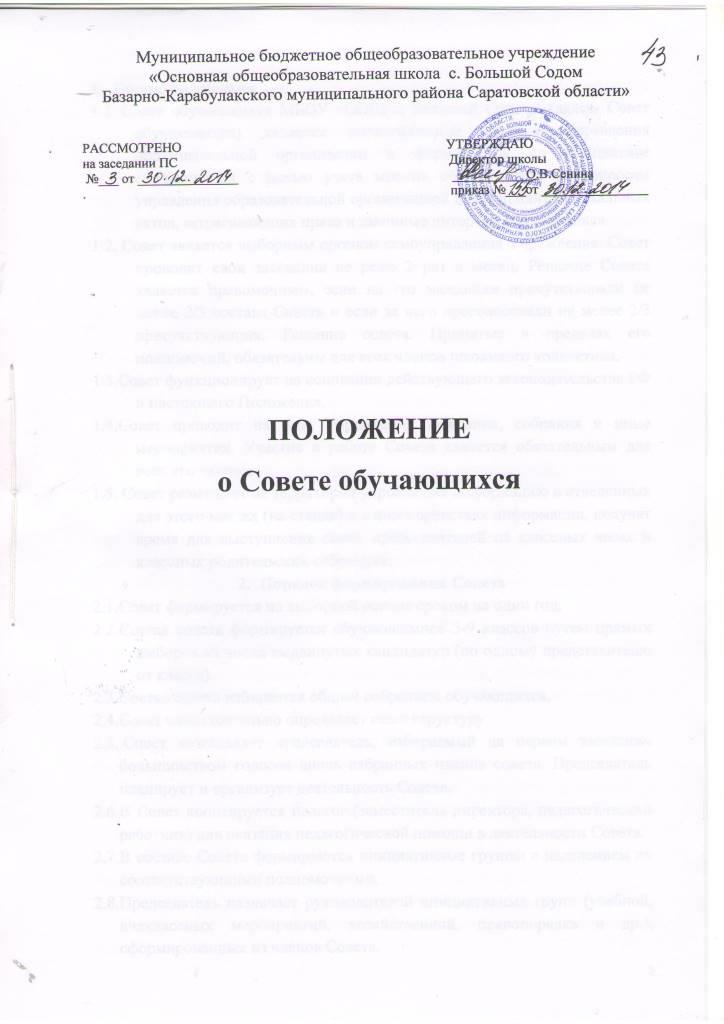 Общие положения Совет обучающихся МБОУ «ООШ с. Большой Содом» (далее- Совет обучающихся) является коллегиальным органом управления образовательной организации и формируется по инициативе обучающихся с целью учета мнения обучающихся по вопросам управления образовательной организацией и при приянтии локальных актов, затрагивающих права и законные интересы обучающихся. Совет является выборным органом самоуправления Учреждения. Совет проводит свои заседания не реже 2 раз в месяц. Решение Совета является правомочным, если на его заседании присутствовали не менее 2/3 состава Совета и если за него проголосовали не менее 2/3 присутствующих. Решение совета. Принятые в пределах его полномочий, обязательны для всех членов школьного коллектива.Совет функционирует на основании действующего законодательства РФ и настоящего Положения.Совет проводит на базе Учреждения заседания, собрания и иные мероприятия. Участие в работе Совета является обязательным для всех его членов. Совет размещает на территории учреждения информацию в отведенных для этого местах (на стенде) и в иных средствах информации, получат время для выступления своих представителей на классных часах и классных родительских собраниях.Порядок формирования СоветаСовет формируется на выборной основе сроком на один год.Состав совета формируется обучающимися 5-9 классов путем прямых выборов из числа выдвинутых кандидатур (по одному представителю от класса).Состав совета избирается общим собранием обучающихся.Совет самостоятельно определяет свою структуру. Совет возглавляет председатель, избираемый на первом заседании большинством голосов вновь избранных членов совета. Председатель планирует и организует деятельность Совета.В Совет кооптируется педагог (заместитель директора, педагогический работник) для оказания педагогической помощи в деятельности Совета.В составе Совета формируются инициативные группы с наделением их соответствующими полномочиями.Председатель назначает руководителей инициативных групп (учебной, внеклассных мероприятий, хозяйственной, правопорядка и др.), сформированных из членов Совета.3. Взаимодействие Совета обучающихся с другими органами самоуправления образовательного учреждения.  3.1. Совет взаимодействует с педагогическим советом в рамках своей компетенции, установленной настоящим Положением.  3.2.	Совет также взаимодействует с советом школы по вопросам совместного ведения школьных дел.   3.3.	Представитель Совета может принимать участие в работе педагогического совета, родительского комитета, других структур самоуправления общеобразовательного учреждения с совещательным голосом, присутствовать на заседаниях, рассматривающих вопросы дисциплины и защиты прав обучающихся.4. Задачи совета обучающихсяПредставляет интересы обучающихся в процессе управления Учреждением.Поддерживает и развивает инициативу обучающихся в жизни коллектива Учреждения.Реализует и защищает права обучающихся.Организует взаимодействие с органами самоуправления Учреждения по вопросам организации массовых воспитательных мероприятий.5. Функции совета обучающихся  5.1. Совет выступает от имени обучающихся при решении вопросов жизни коллектива общеобразовательного учреждения: -изучает и формулирует мнение обучающихся по вопросам организации жизни коллектива обучающихся;-представляет позицию обучающихся в органах самоуправления Учреждения;-оказывает организационную помощь в работе командиров классов;   -разрабатывает  предложения  по  организации  дополнительного  образования обучающихся.	Содействует реализации инициатив обучающихся в организации досуговой деятельности, создает условия для их реализации.Содействует разрешению конфликтных вопросов: участвует в решении проблем, согласует взаимные интересы обучающихся, учителей и родителей, соблюдая при этом принципы защиты прав обучающихся.Представляет	интересы	обучающихся	передруководством Учреждения на педагогических советах, общих собраниях.Проводит встречи с руководством не реже одного раза в месяц.Проводит среди обучающихся опросы и референдумы по разным направлениям жизни Учреждения.Направляет своих представителей для работы в коллегиальных органах самоуправления по вопросам, относящимся к компетенции совета.Организует работу общественных приемных совета, сбор предложений обучающихся, проводит открытые слушания, ставит вопросы о решении проблем, поднятых обучающимися, руководством или органами самоуправления.Принимает решения по рассматриваемым вопросам, информирует обучающихся, руководство и органы самоуправления Учреждения о принятых решениях.Направляет представителей Совета на заседания органов управления, рассматривающих вопросы о дисциплинарных проступках обучающихся.Участвует в разрешении конфликтных вопросов между участниками образовательного процесса.Участвует в формировании составов делегаций обучающихся на внешкольные массовые мероприятия.Инициирует предложения интересных дел обучающихся.6. Права совета обучающихсяСовет имеет право:6.1.	Знакомиться с локальными нормативными документами Учреждения и их проектами в пределах своей компетенции, вносить в них изменения и предложения по совершенствованию работы.6.2.	Направлять руководству Учреждения письменные запросы, предложения по работе и получать на них официальные ответы.6.3.	Получать от руководства информацию по вопросам жизни Учреждения.6.4. Пользоваться организационной поддержкой должностных лиц Учреждения, отвечающих  за  воспитательную  работу,  при подготовке и проведении мероприятий советом.6.5. Вносить руководству предложения  по совершенствованию образовательного процесса.Вносить руководству предложения о поощрениях обучающихся, а при рассмотрении вопросов о дисциплинарном воздействии по отношению к обучающимся давать экспертное (или коллегиальное) заключение о целесообразности его применения.Опротестовывать решения руководства и других органов самоуправления, действия работников, противоречащие Уставу Учреждения.6.8.	Опротестовывать в пределах своей компетенции решения руководства, касающиеся обучающихся, принятые без учета предложений совета обучающихся, в других органах самоуправления. 6.9. Создавать  печатные  органы  (стенгазеты,  колонку  в  пресс-центре и др.), участвовать в работе СМИ.6.10. Устанавливать  отношения  и  организовывать  совместную  деятельность  с советами других учебных заведений.   6.11. Использовать оргтехнику, средства связи и другое имущество Учреждения по согласованию с руководством.6.12. Вносить предложения в план воспитательной работы.   6.13. Осуществлять иные полномочия в соответствии с законодательством РФ и
Уставом.7. Ответственность совета обучающихсяСовет несет ответственность за выполнение закрепленных за ним задач и функций.В случае невыполнения задач и функций совет может быть досрочно переизбран в соответствии с нормами, указанными в данном Положении.8. Делопроизводство совета обучающихсяЗаседания совета протоколируются.План работы совета разрабатывается на весь учебный год исходя из плана воспитательной работы Учреждения и предложений членов совета.В конце учебного года совет готовит отчет о выполненной работе.РАССМОТРЕНОРАССМОТРЕНОпротокол заседания совета протокол заседания совета обучающихся №____от__________родителей №____от__________